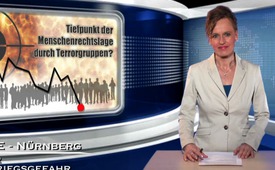 Tiefpunkt der Menschenrechtslage durch Terrorgruppen?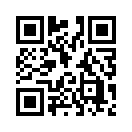 Amnesty International bewertet das Jahr 2014 weltweit als einen Tiefpunkt
der Menschenrechtslage, verursacht durch bewaffnete islamische Terrorgruppen. Doch, woher kommt es, dass diese Gruppierungen immer mehr zunehmen und an Macht gewinnen?Amnesty International bewertet das Jahr 2014 weltweit als einen Tiefpunkt der Menschenrechtslage, verursacht durch bewaffnete islamische Terrorgruppen. Doch, woher kommt es, dass diese Gruppierungen immer mehr zunehmen und an Macht gewinnen? Wie der Lehrfilm „Wie funktionieren moderne Kriege?“, den  sie im Anschluss an dieser Sendung sehen werden, stichhaltig aufzeigt, handelt es sich hierbei um Kriege, die nicht mehr direkt, sondern indirekt und verdeckt geführt werden. So ist z.B. nach Aussage des früheren CIA-Mannes Steven Kelli, der sogenannte islamische Staat (kurz IS), ein von den USA völlig künstlich geschaffener und finanzierter Feind. Terrorgruppen werden z.B. von den USA strategisch mobilisiert, um andere Länder gezielt zu destabilisieren. Da das Ganze mit einer totalen globalen Desinformation durch die Medien einhergeht, bleiben die eigentlichen Drahtzieher der Konflikte verdeckt. Diese geschickt inszenierten Unruheherde werden von den eigentlichen Verursachern genutzt, um als vermeintliche Retter eingreifen zu können. Unabhängige Regierungen werden beseitigt und im Hintergrund eine von der US-Regierung dominierte Weltherrschaft vorangetrieben. Mehr dazu erfahren sie auch in unserer Sendung vom 6. März 2015. Verehrte Zuschauerinnen und Zuschauer: Wer sich diese Hintergründe und Zusammenhänge näher anschaut, entdeckt sehr schnell, dass nicht die Terroristen ursächlich für die verheerende Menschenrechtslage verantwortlich sind, sondern die Drahtzieher hinter den Kulissen. Doch, sehen sie gleich selbst......von um./el./hm.Quellen:www.kla.tv/5487SRF 1, 6 Uhr Nachrichten vom 25.2.2015 
www.dw.de/amnesty-trotz-terror-menschenrechte-beachten/a-18274870Das könnte Sie auch interessieren:---Kla.TV – Die anderen Nachrichten ... frei – unabhängig – unzensiert ...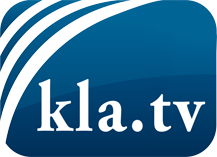 was die Medien nicht verschweigen sollten ...wenig Gehörtes vom Volk, für das Volk ...tägliche News ab 19:45 Uhr auf www.kla.tvDranbleiben lohnt sich!Kostenloses Abonnement mit wöchentlichen News per E-Mail erhalten Sie unter: www.kla.tv/aboSicherheitshinweis:Gegenstimmen werden leider immer weiter zensiert und unterdrückt. Solange wir nicht gemäß den Interessen und Ideologien der Systempresse berichten, müssen wir jederzeit damit rechnen, dass Vorwände gesucht werden, um Kla.TV zu sperren oder zu schaden.Vernetzen Sie sich darum heute noch internetunabhängig!
Klicken Sie hier: www.kla.tv/vernetzungLizenz:    Creative Commons-Lizenz mit Namensnennung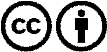 Verbreitung und Wiederaufbereitung ist mit Namensnennung erwünscht! Das Material darf jedoch nicht aus dem Kontext gerissen präsentiert werden. Mit öffentlichen Geldern (GEZ, Serafe, GIS, ...) finanzierte Institutionen ist die Verwendung ohne Rückfrage untersagt. Verstöße können strafrechtlich verfolgt werden.